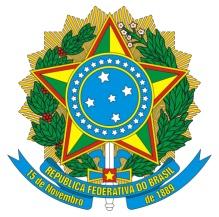 MINISTÉRIO DA EDUCAÇÃOSECRETARIA DE EDUCAÇÃO PROFISSIONAL E TECNOLÓGICAINSTITUTO FEDERAL DE EDUCAÇÃO, CIÊNCIA E TECNOLOGIA DE MINAS GERAISPRÓ-REITORIA DE PESQUISA, INOVAÇÃO E PÓS-GRADUAÇÃOTERMO DE COMPROMISSO E RESPONSABILIDADE BOLSISTA  EU, ________________________, estado civil ___________,  profissão _________________, inscrito(a) no CPF/MF sob o nº _________________, residente e domiciliado(a) na ______________________________________________________________, DECLARO que tenho ciência das obrigações inerentes à qualidade de Bolsista do Instituto Federal de Minas Gerais - IFMG, e nesse sentido, COMPROMETO-ME a respeitar as seguintes cláusulas:I - DECLARO, ainda, que li o Edital ___________ a que se vincula a bolsa, que estou perfeitamente ciente de seus termos, e que concordo, expressamente, em ser orientado por ________________________________________ coordenador do projeto _______________________________________________________________, recebendo uma bolsa do IFMG com valor mensal de R$ _________________ (________________________ reais), referente à ______ horas semanais, durante os _____ meses de vigência da bolsa, através de depósito em conta bancária, e que minha participação nas atividades de execução do projeto não configura relação empregatícia.II. Concordo em apresentar os relatórios com os resultados alcançados no desenvolvimento do Plano de Trabalho, de acordo com a periodicidade estabelecida no edital. III. Concordo em participar de eventos (inclusive o Seminário de Iniciação Científica do IFMG), reuniões e encontros quando convocado; IV. Concordo em manter os dados Cadastrais sempre atualizados, comunicando imediatamente à Coordenação responsável pelo edital qualquer alteração de natureza incompatível com as normas de concessão da bolsa;V. Concordo que imagens pessoais poderão ser utilizadas para divulgação dos trabalhos relacionados ao projeto mencionado no item I.VI. Concordo também que qualquer modificação nas condições expostas acima será imediatamente comunicada ao coordenador do projeto, sob pena de devolução das parcelas recebidas.VII. Declaro, não estar recebendo nenhum outro tipo de remuneração exceto aqueles que se enquadram na portaria PORTARIA IFMG Nº 1071 de 05 de outubro de 2022VIII. Comprometo-me a entregar o relatório final de minhas atividades desenvolvidas de acordo com o Plano de trabalho da bolsa.IX. Qualquer produção científica gerada pelo bolsista, decorrente deste apoio, individual ou em colaboração, deverá mencionar o apoio do IFMG e demais órgãos de fomento que possivelmente financiaram o projeto.X. Declaro, ainda, estar ciente de que a inobservância do compromisso assumido neste documento me obriga a ressarcir todos os recursos recebidos para a execução do referido Projeto. ______________________, ____ / ___________ /20___ _________________________________________________Nome e Assinatura do BolsistaEfetuei a leitura das declarações acima e estou de acordo com elas: Nome e Assinatura do Orientador (a): ________________________________________________